Downloading your free copy of Microsoft Office SuiteGo to outlook.office365.comType your username followed by @dlsd.k12.pa.us (example below).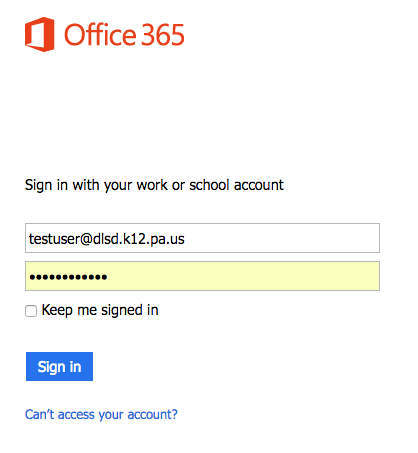 Type your password you use to login to district computers.Hit the settings wheel, then select Office 365 under My app settings.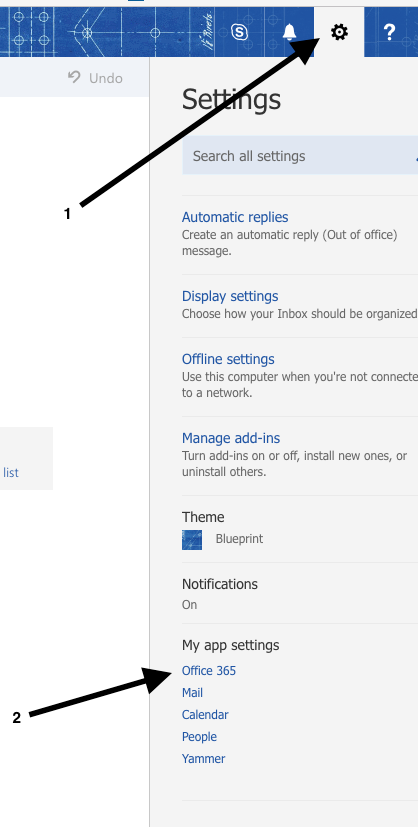 Click Install Status on the left hand side, then click install desktop applications (shown below).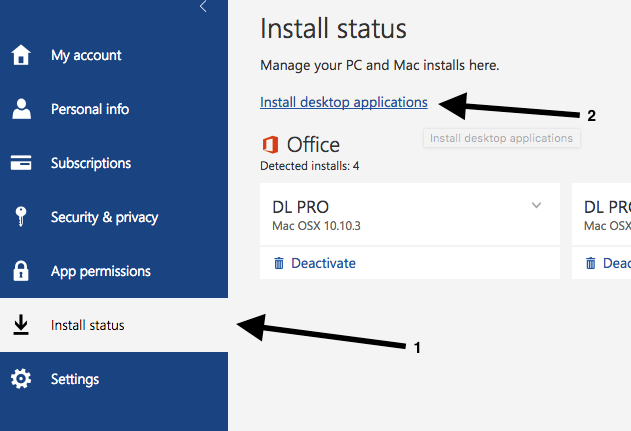 It will then identify what Operating System you are using and select the appropriate install.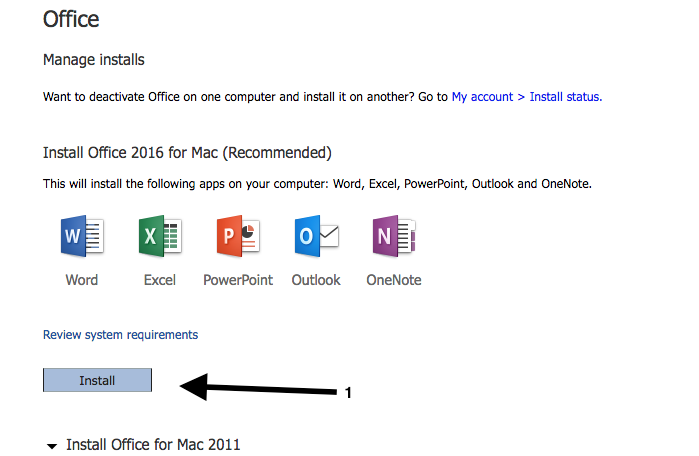 Select Install.